Polsko-Koreańskie Forum Współpracy Biznesowej 201620 kwietnia 2016 r. / Hotel Novotel Centrum- Formularz zgłoszeniowy - Zgłoszenia i zapytania: Aleksandra Grabowska (ok@kotra.pl , tel. 48 22 520 62 41) 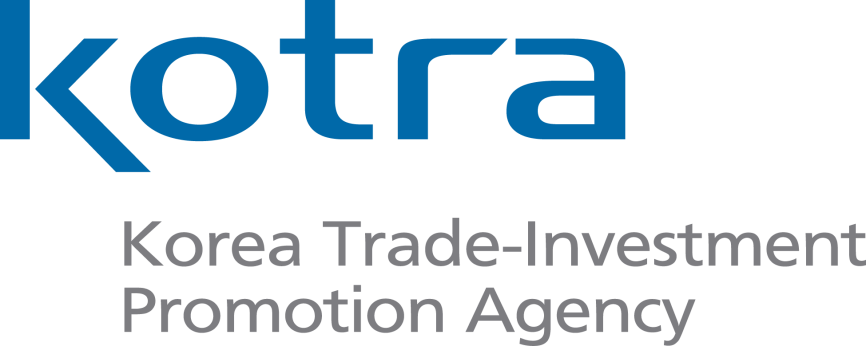 I. Informacje o uczestnikuOrganizacja:Imię i Nazwisko uczestnika:Stanowisko:E - mail:Telefon:Branża:Główny produkt/usługa:II. UczestnictwoII. UczestnictwoKonferencja - część oficjalna  - 20 kwietnia  (9:00 - 12:30)TAK    /     NIESpotkania dwustronne (B2B) – 20 kwietnia   (13:30-17:00)TAK    /     NIEW przypadku uczestnictwa w spotkaniach dwustronnych prosimy określić produkt/technologię będące przedmiotem Państwa zainteresowania: W przypadku uczestnictwa w spotkaniach dwustronnych prosimy określić produkt/technologię będące przedmiotem Państwa zainteresowania: 